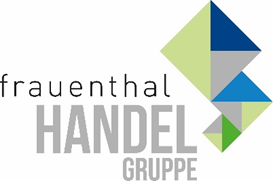 PRESSEINFORMATIONWien, im September 2022 App, App, Hurra
digital, mobil & richtig smart – diese neuen Frauenthal-Apps gehören auf jedes SmartphoneWillkommen in der neuen App-Welt von mySHT mobil, ÖAG mobil, konti mobil und EMAT mobil! Die jüngste digitale Erfolgs-Lösung ist nur einen Klick entfernt.Michael Hoffmann, in der Frauenthal Handel Gruppe seit Februar zuständig für Digitales, hat zusammen mit seinem Team mit Hochdruck an smarten Lösungen gearbeitet. Das Ergebnis kann sich sehen lassen. Einiges, wie beispielsweise die Arbeiten an der digitalen Basis, das programmiertechnische Frauenthal-Fundament sozusagen, arbeitet im Verborgenen für Kunden, dafür haben die neuen Apps der Vertriebsorganisationen aber umso mehr Strahlkraft. Eine App wie ein Schweizer TaschenmesserKurz zusammengefasst können die Anwender der neuen Apps effizienter arbeiten und besser mit ihrem Vertriebspartner kommunizieren.Entwickelt für Monteure, Einkäufer, Backoffice und natürlich auch für den Chef, haben Nutzer ihr mobiles Werkzeug immer zur Hand. In Katalogen suchen war gestern. Ebenso das Klagen über Informationen, zu denen man auf einer Baustelle ohne Internetverbindung keinen Zugang hat, gehört der Vergangenheit an. Genau wie die Frage, wann die Lieferung heute genau ankommt. Wer auch unterwegs Zugang zu allen Informationen hat, arbeitet einfach besser. Hoffmann dazu: „Die Technik hat sich in den vergangenen Jahren dramatisch weiterentwickelt. Höchste Zeit für uns, einen riesigen Technologiesprung zu machen und unsere Kunden mit neuen Apps im benutzerfreundlichen Design und mit vielen praktischen Funktionen zu überraschen.“App-solute HighlightsDass man über die Apps einfach Lagerstände abfragen und bestellen kann ist klar, aber die neuen Apps können so viel mehr. Dank der smarten Produktsuche – sie vervollständigt die Sucheingabe, schlägt Suchbegriffe vor, zeigt Treffer ähnlicher Suchen, bietet Filtermöglichkeiten, speichert Favoriten, zeigt Produktsets – finden Kunden sofort die richtigen Artikel. Die Apps funktionieren auch offline; so ist die Produktsuche ohne Internetverbindung bequem möglich und technische Unterlagen für Einbau, Installation oder Wartung bleiben offline zugänglich, wenn diese Dokumente früher schon einmal geöffnet wurden. Mit der modernen Track & Trace-Funktion verfolgen Anwender ihre Lieferung in Echtzeit auf einer Karte. Das Zustellaviso informiert zusätzlich, dass man der nächste Stopp auf der Zustelltour ist. Bei Bedarf kann der Fahrer kontaktiert oder der Abstellort geändert werden. Praktische Funktionen gibt es im Bereich der Warenkörbe, beim Lieferstatus, bei der Benutzerverwaltung und bei den ISZ Kundenkarten. Laufend werden Angebote ergänzt.Neugierig? Die Apps gibt es im Android- und Apple-Store. Erweitern Sie gleich Ihren App-Horizont und entdecken Sie mySHT mobil, ÖAG mobil, konti mobil und EMAT mobil.Frauenthal Handel Gruppe AG
Mag. Nina Schön, T: +43 5 07 80 22281, nina.schoen@fthg.at, www.fthg.at